Список рабочих тетрадей для 8 классаКолесов, Маш, Беляев  рабочая тетрадь «Биология.  Человек» Изд-во «Дрофа»Л.И. Звавич  Дидактические материалы по алгебре для 8 классаСеменова ГИА 3000 задач изд-во «Экзамен» ( голубая обложка)Четырехзначные математические таблицы Брадиса  изд-во «Дрофа»Атлас и контурные карты по географии изд-во ДИК-Дрофа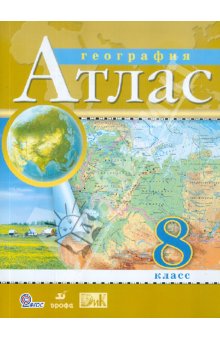 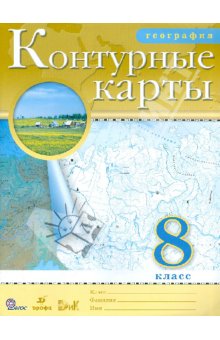 Рабочая тетрадь по английскому языку к учебнику Биболетовой, Добрыниной, Трубаневой для 8 класа.Рабочая тетрадь по ОБЖ к учебнику под редакцией Воробьева. 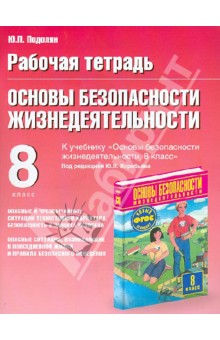 Список литературы на лето  в контакте ( должен был выложить Межидов Руслан).